  Executive Board Meeting 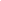 CALL MEETING TO ORDERMeeting was called to order at 4:12 pm.ASCERTAINMENT OF QUORUM A majority quorum must be established to hold a bona fide meeting        Members present: President Barraj, Director Grewal, Director Vasquez, Director Urias, Director Ball, Manager    Griffiths, Manager Landon.        Members absent: VP Abad and Director Kumar       7/9 members were present, quorum was established and a bonafide meeting was held.CORRECTIONS TO THE MINUTES        The Body will discuss and correct minutes from previous meetings.The Body will consider the approval of minutes from the meeting held on Wednesday, August 17, 2022. Director Grewal moved to approve the minutes. Manager Landon seconded it. Motion carries.PUBLIC COMMENTThis segment of the meeting is reserved for persons desiring to address the Body on any matter of concern that is not stated on the agenda. A time limit of three (3) minutes per speaker and fifteen (15) minutes per topic shall be observed. The law does not permit any action to be taken, nor extended discussion of any items not on the agenda. The Body may briefly respond to statements made or questions posed, however, for further information, please contact the BCSGA Vice President for the item of discussion to be placed on a future agenda. (Brown Act §54954.3)NoneREPORTS OF THE ASSOCIATIONThe chair shall recognize any officer of the association, including the BCSGA Advisor, to offer a report on official activities since the previous meeting and make any summary announcements deemed necessary for no longer than three minutes, save the advisor, who has infinite time. Vice Presidentnone Student Involvement Festival happening tomorrow morning and reminded officers to help out and show up earlier. Super thankful for everyone who helped out during the past two weeks. Informed the board that 90 people checked in for appointments for the Blood Drive, 66 students donated blood today. Reminded everyone to attend Friday’s staff meeting. REPORTS FROM THE EXECUTIVE OFFICERS        The Chair shall recognize the Executive Officers and Departments to report for no longer than three minutes on the activities since the previous meetingOffice of the PresidentShowed gratitude to everyone who helped out for events and reminded everyone to attend tomorrow's event. Department of Student OrganizationsSeptember 24 is a volunteer opportunity for Cap K from 8am-11am. Open to everyone and student organizations. Department of Student ActivitiesShowed gratitude to officers who helped out with the past events. Reminded everyone tomorrow is Student Involvement Festival and to bring all their energy. Department of Legislative AffairsDirector Grewal presented the board with a presentation about the Ballot Bowl, why it's important, and how students can register their schools to vote. He wants to promote this to students so BC can win and have many students registered to vote.Department of FinanceDepartment of Public Relations Advertising Welcome Week on Social mediaDepartment of Secretary KCCD Student TrusteeBoard will hold a meeting next Thursday. 
UNFINISHED BUSINESSItems listed have already been discussed and thus are considered for Senate consideration.DISCUSSION: Homecoming Activities meeting held this Friday to finalize homecoming events and names. NEW BUSINESS        Items listed have not already been discussed and thus are considered for Senate consideration.DISCUSSION: BCSGA Town Hall Debrief President Barraj emphasized how we need better communication, but overall there was a good turnout. Director Grewal didn’t think there was a good structure, felt it could’ve been better moderated.DISCUSSION: Student Involvement Festival Advisor Ayala told officers to bring back all their spirit, just like Student Convocation. DISCUSSION: Weeks of Welcome Debrief Officers shared their favorite events during welcome week. Advisor Ayala noted if tabeling remember to engage with students and not wait until they come to you.DISCUSSION: Kern County One BookOccurring Sep 12 where they’ll be bringing in speakers who are first in their family or first in their work area to be the first. Encouraged officers to attend this event and help facilitate conversation and bring other students to attend. DISCUSSION: KCCD College NightThis event is for helping high school students to see where they want to transfer to, to continue their education. This will take place Sept 12. Needs officers to attend and bring the energy and inform students about BC and SGA. ANNOUNCEMENTSThe Chair shall recognize in turn BCSGA Officers requesting the floor for a period not to exceed one minute. Advisor Ayala reminded officers to upload their unavailability. Barraj reminded everyone about the staff meeting on Friday. ADJOURNMENTThe meeting was adjourned at 5:07 pm. Wednesday, August 31, 20224 p.m. - 6 p.m.Zoom Meeting ID: 96504179517     Meeting Zoomlink :https://cccconfer.zoom.us/j/96504179517?pwd=NFMrVmVIU2V6eHdrWExtamJHYldzdz09     Meeting Zoomlink :https://cccconfer.zoom.us/j/96504179517?pwd=NFMrVmVIU2V6eHdrWExtamJHYldzdz09     Meeting Zoomlink :https://cccconfer.zoom.us/j/96504179517?pwd=NFMrVmVIU2V6eHdrWExtamJHYldzdz09